                                      МІНІСТЕРСТВО ОСВІТИ І НАУКИ УКРАЇНИОДЕСЬКА НАЦІОНАЛЬНА АКАДЕМІЯ ХАРЧОВИХ ТЕХНОЛОГІЙ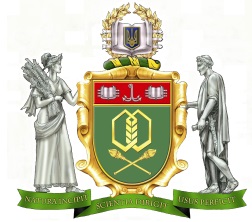 МІЖНАРОДНА НАУКОВО-ПРАКТИЧНА КОНФЕРЕНЦІЯ«Технології харчових продуктів і комбікормів»24 – 29 вересня 2018 р.ЗАПРОШЕННЯ  Організатори  конференції:Міністерство освіти і науки УкраїниМіністерство аграрної політики і продовольства УкраїниОдеська  національна  академія  харчових  технологій ПРОБЛЕМАТИКА КОНФЕРЕНЦІЇ1. Технологічний аудит та екологічні аспекти харчової, зернопереробної, комбікормової, хлібопекарської і кондитерської промисловості. Прогнозування розвитку технологій виробництва функціональних харчових продуктів з метою одержання якісної безпечної продукції.2. Новітні технології молочних, олійно-жирових і парфумерно-косметичних продуктів. Наукові основи технології переробки тваринної сировини , новітні технології нових видів м’ясних продуктів й гідро біонтів.3. Інноваційні технології очищення природних і стічних вод для харчової галузі. Управління якістю води у виробництві продуктів харчування. Актуальні проблеми технологій  ресторанного і оздоровчого харчування .4. Біотехнологія в харчових виробництвах – розвиток, проблеми. Безпечні технології консервування. 5. Інноваційні технології переробки вторинних продуктів харчових виробництв на продукти зі спеціальними властивостями.  Виноробство в контексті світових трендів.Шановні колеги!Запрошуємо Вас взяти участь у роботі Міжнародної науково-практичної конференції «Технології харчових продуктів і комбікормів», яка відбудеться 24–29 вересня 2018 р. в Одеській національній академії харчових технологій за адресою: м. Одеса, вул. Канатна, 112. До участі у конференції запрошуються науковці, викладачі ВНЗ, докторанти, аспіранти, керівники підприємств і практики. Робочі мови конференції: українська, англійська, російська.Для включення доповіді до програми конференції необхідно 1.До 1 червня 2018 р. надіслати матеріали доповіді 2.Редакція, затведрдження змісту тезисів та оповіщення авторів протягом червня  3.До 15 липня подача заявки  на участь  та  відсканованої  квитанції про сплату на електронну адресу: np_onaht@ukr.net – Агуновій Ларисі Володимирівні.В рамках конференції  «Технології харчових продуктів і комбікормів 2018» попередньо заплановано проведення  круглих столів,заходів з науковцями та представниками промисловості :27 вересня 2018 року -  "День туризму"26 вересня 2018 року "Дискусійна панель "Традиції  та  інновації в косметичній галузі"                                               Новини програми на сайті конференції: http://foodconf.onaft.edu.ua Голова оргкомітету – ректор ОНАХТ, проф. Єгоров Богдан Вікторович,  т. + (048) 725-32-84.Заст. голови з організаційних питань, директор Навчально-наукового технологічного інституту харчової промисловості ім. М.В. Ломоносова, доцент , к.т.н. Солоницька Ірина Валеріївна                                         т. моб. 093 471 24 82 ,e-mail: irynasolonytska@gmail.com                                                                Одеса, Україна